Publicado en  el 27/03/2015 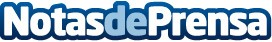 Los cuartos de final del India Open ya esperan a Carolina MarínDatos de contacto:Nota de prensa publicada en: https://www.notasdeprensa.es/los-cuartos-de-final-del-india-open-ya-esperan_1 Categorias: Otros deportes http://www.notasdeprensa.es